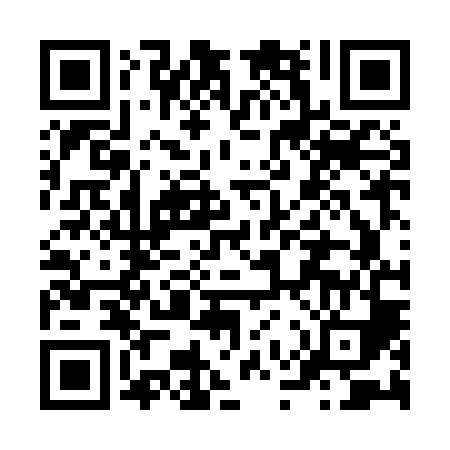 Prayer times for Canon Creek Station, Nevada, USAWed 1 May 2024 - Fri 31 May 2024High Latitude Method: Angle Based RulePrayer Calculation Method: Islamic Society of North AmericaAsar Calculation Method: ShafiPrayer times provided by https://www.salahtimes.comDateDayFajrSunriseDhuhrAsrMaghribIsha1Wed4:195:4612:484:417:509:172Thu4:175:4512:484:417:519:193Fri4:155:4412:474:417:529:204Sat4:145:4212:474:417:539:225Sun4:125:4112:474:427:549:236Mon4:115:4012:474:427:559:257Tue4:095:3912:474:427:569:268Wed4:075:3812:474:437:579:289Thu4:065:3612:474:437:589:2910Fri4:045:3512:474:437:599:3111Sat4:035:3412:474:448:009:3212Sun4:015:3312:474:448:019:3413Mon4:005:3212:474:448:029:3514Tue3:585:3112:474:458:039:3615Wed3:575:3012:474:458:049:3816Thu3:565:2912:474:458:059:3917Fri3:545:2812:474:458:069:4118Sat3:535:2712:474:468:079:4219Sun3:525:2612:474:468:089:4420Mon3:505:2612:474:468:099:4521Tue3:495:2512:474:478:109:4622Wed3:485:2412:474:478:119:4823Thu3:475:2312:474:478:129:4924Fri3:465:2312:484:488:139:5025Sat3:455:2212:484:488:149:5226Sun3:435:2112:484:488:159:5327Mon3:425:2112:484:488:169:5428Tue3:415:2012:484:498:169:5529Wed3:415:1912:484:498:179:5630Thu3:405:1912:484:498:189:5831Fri3:395:1812:484:508:199:59